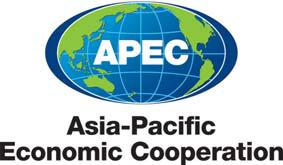 ___________________________________________________________________________2017/SOM2/CTI/006Agenda Item: 6.1Reference Material to Discuss IAP Template for 2018 ReviewPurpose: InformationSubmitted by: CTI ChairForum Doc. No.: 2015/SOM3/021anx02b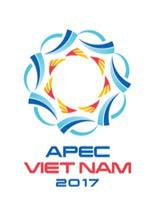 Second Committee on Trade and InvestmentMeetingHa Noi, Viet Nam13-15 May 2017BOGOR GOALS PROGRESS REPORT GUIDELINESPURPOSEThe Bogor Goals Progress Report Guidelines will be implemented for reviewing 21 economies’ progress towards achieving free and open trade and investment by 2020.RATIONALE FOR A REVISED MECHANISMIn Montana, in May 2011, Senior Officials (SOM) endorsed recommendations prepared by the Committee of Trade and Investment (CTI) for a more robust mechanism to track progress towards the Bogor Goals. Background information can be found at: 2011/SOM2/021anx2.BOGOR GOALS PROGRESS REPORT GUIDELINESFormat of the Individual Action Plan (IAP)Economies will report on the IAP Template (annex 1) new trade and investment policies and procedures and the improvements planned for the remaining areas to fill the gap in moving closer to achieving the Bogor Goals. If policy settings remain the same from one reporting period to the next, then there is no need to collect and repeat the same information. 2010 economies1 might give emphasis to those areas where shortcomings were highlighted in the Leaders' Statement on 2010 Bogor Goals Assessment.The areas to be reported will be based on the Osaka Action Agenda plus those added afterwards:TariffsNon-tariff measuresServicesInvestmentStandards and conformanceCustoms proceduresIntellectual propertyCompetition policyGovernment procurementDeregulation/regulatory reviewWorld Trade Organization (WTO) obligations including rules of originDispute mediationMobility of business peopleOfficial websites that gather economies´ informationTransparencyRegional Trade Agreements / Free Trade Agreements (RTAs/FTAs)Other voluntary reporting areasEconomies will describe, in brief points only, significant new developments under each chapter heading. The information provided should be succinct but sufficient for the reader to understand the outline of the measure being described. Refer to the IAP reporting templates revised in 2004 together with 2000 APEC IAP Format Guidelines as guidance for reporting on each issue area.Wherever possible entries should include a reference point (website, document, contact address, etc.) where further information can be obtained.Economies assessed in 2010, on the achievement of the Bogor Goals: APEC industrialized economies:Australia, Canada, Japan, New Zealand, and the United States, and volunteer developing economies: Chile; Hong Kong, China; Korea; Malaysia; Mexico; Peru; Singapore and Chinese Taipei.Reporting from the Policy Support UnitThe Policy Support Unit (PSU) will prepare a short one- to two-page report with key highlights on members’ main achievements and remaining areas for improvement in the year of review. This would include information setting out the prevailing situation of trade and investment liberalization and facilitation of the economies, and use, where possible, indicators to facilitate the assessment. Economies would have the opportunity to examine the PSU’s report ahead of the SOM discussion, preferably with a few months’ leeway to ensure that each economy has sufficient time to review the report, make comments and highlight any factual errors, if any. Senior Officials will also have an opportunity to respond to the PSU’s report at their meeting, and also pose questions to each other, before it is finalized and made public as an independent report by PSU.In response to ABAC’s recommendation, the PSU will also prepare a “Dashboard” to complement the brief report abovementioned.IAP Peer Review ProcessRegular Senior Officials’ reviewEconomies will be reviewed by Senior Officials in: 2012, 2014, and 2018. In each previous year, the CTI will table for SOM’s endorsement the schedule to prepare the IAP submission and PSU report, taking into account the calendar for that APEC’s year.For 2012, economies will submit their templates by SOM1, February 2012. Senior Officials will discuss the brief reports prepared by the PSU by SOM2, June/July 2012.Second-term reviewEconomies will be assessed in 2016, as a second term review.2010 economies might give emphasis to those areas where shortcomings were highlighted in the Leaders' Statement on 2010 Bogor Goals Assessment.The host economy in 2016 supported by the APEC Secretariat and the PSU will lead the assessment based on the information provided in the IAP Template, and also information setting out the prevailing situation of trade and investment liberalization and facilitation of the economies, and use, where possible, indicators to facilitate the assessment.The APEC Secretariat and the PSU could complement this assessment by using, where appropriate, data from the World Trade Organization, International Monetary Fund and other respectable sources, considering that data could be available for tariffs, but similar information for non-tariff measures, services and investment might be less visible.Final AssessmentIn 2020, economies will undertake a final assessment toward the achievement of the Bogor Goals.The template prepared by Japan in 2010 could be used as the basis for the evaluation, to be consistent as much as possible with the 2010 assessment.The host economy in 2020 supported by the APEC Secretariat, the PSU will lead the assessment based on the individual IAP reports and information provided in the abovementioned templates.The APEC Secretariat and the PSU could complement this assessment by using, where appropriate, data from the World Trade Organization or other international organizations.Public Access to the IAP InformationThe APEC Secretariat and the PSU would make the APEC-IAP website more user-friendly as well as improve its functionality, among other measures: i) the IAP Template might be divided by chapters, so users can download only the section of their interest; and ii) to include a point of contact in the APEC Secretariat to attend requests for further information. Additionally, visits to the website could be tracked.The IAP Template submitted by economies and the report prepared by the PSU will be made publicly available on the internet.Individual Action Plan Update for [Economy] for [Year/s]Highlights of recent policy developments which indicate how [economy] is progressing towards the Bogor Goals and key challenges it faces in its efforts to meet the Goals.IAP Chapter (and Sub‐Chapter and Section Heading, if any)IAP Chapter (and Sub‐Chapter and Section Heading, if any)IAP Chapter (and Sub‐Chapter and Section Heading, if any)IAP Chapter (and Sub‐Chapter and Section Heading, if any)Improvements made since 2016 IAPFurther Improvements PlannedTariffsTariffsTariffsTariffsIndonesia has implemented a tariff system based on HS 2017 wich covers 10,826 tariff lines (previously it covered 10,025 tariff lines). The implementation is based on Minister of Finance Regulation (PMK) no. 6/PMK.010/2017.The tariff commitments in several  free trade agreements have been converted from HS 2012 to HS 2017. Those agreements are as follows:1) ASEAN Trade in Goods Agreement (ATIGA) (PMK 25/PMK.010/2017)2) ASEAN-China FTA (PMK 26/PMK.010/2017)3) ASEAN-Korea FTA (PMK 24/PMK.010/2017)4) ASEAN-India FTA (PMK 27/PMK.010/2017)5) Indonesia-Japan Economic Partnership Agreement (PMK 30/PMK.010/2017) and amended by Minister of Finance Regulation No. 63/PMK.010/20176) Indonesia-Pakistan Preferential Tariff Agreement (PMK 29/PMK.010/2017)7) ASEAN-Australia-New Zealand FTA (PMK 28/PMK.010/2017) and amended by Minister of Finance Regulation No 129/PMK.010/2017  TariffsTariffsTariffsTariffsTariffsTariffsTariffsTariffsRegulation Of The Minister Of Finance Of The Republic Of Indonesia Number 213 / PMK.010 / 2017 on the Stipulation of Classification System of Goods and the Imposition of Import Duty Tariff on Imported GoodsObjectives : Indonesia has established goods classification system and imposition of import duty tariff on imported goods, including import duty tariff on imported goods in the framework of the Asia Pacific Economic Cooperation List of Environmental Goods, whose tariff is 5% (five percent) or less than 5% (five percent)Website for further information:Website for further information:Website for further information:Website for further information:http://www.fiskal.kemenkeu.go.id/ http://www.insw.go.id/ Contact point for further details:Contact point for further details:Contact point for further details:Contact point for further details:http://e-ppid.kemenkeu.go.id/ Non‐Tariff MeasuresNon‐tariff measures include but are not restricted to quantitative import/exportrestrictions/prohibitions,  import/exportlevies,	minimum import prices, discretionary  import/export	licensing,voluntary export restraints and exportsubsidies		Non‐Tariff MeasuresNon‐tariff measures include but are not restricted to quantitative import/exportrestrictions/prohibitions,  import/exportlevies,	minimum import prices, discretionary  import/export	licensing,voluntary export restraints and exportsubsidies		Non‐Tariff MeasuresNon‐tariff measures include but are not restricted to quantitative import/exportrestrictions/prohibitions,  import/exportlevies,	minimum import prices, discretionary  import/export	licensing,voluntary export restraints and exportsubsidies		Non‐Tariff MeasuresNon‐tariff measures include but are not restricted to quantitative import/exportrestrictions/prohibitions,  import/exportlevies,	minimum import prices, discretionary  import/export	licensing,voluntary export restraints and exportsubsidies		Minister of Trade Regulation 82/M-DAG/PER/12/2016 concerning on the provision of imports of iron or steel, alloy steel, and its derivative products’Objectives : to fulfill the needs of domestic steel, development of the national steel industry, and creating healthy business competition.Minister of Trade Regulation 86/M-DAG/PER/12/2016 concerning on Terms of Service Licensing in the Field of Online Trade and Electronic Signature (Digital Signature)Objectives : to boost the efficiency of licensing-related servicesMinister of Trade Regulation 84/M-DAG/PER/12/2016 concerning on Provisions on the Export of Forestry Industry Products has been revised to 38/M-DAG/PER6/12/2017 The provisions of paragraph 4a of Article 8 are deleted and added 1 (one) new paragraph Forestry content are industry products as referred to in Article 5 paragraph 1 (one) may only be exported after Verification or Technical Inquiry before loading the goods, and revised to 12/M-DAG/PER/2/2017 the provisions of paragraph 1 of Article 5 are amended on the technical provisions of exports forest industry product Objectives : To Protect Forestry Industry Product from illegal logging and to ensure environmentally friendly trade.Minister of Trade Regulation 13/M-DAG/PER/2/2017 concerning on the export and import of animals and animal productsObjectives : to ensure food security, ease of import and distribution of cow and beef.Minister of Trade Regulation 77/M-DAG/PER/11/2016 concerning on provision of tire importsObjectives : to ensure the improvment of local tire industry.Minister of Trade Regulation 59/M-DAG/PER/8/2016 concerning on provisions Import and export of animal and animal products. Objectives : restrictions on the export of animals and animal products to ensure the preservation of local livestock.Minister of Trade Regulation 95/M-DAG/PER5/2017 concerning on provisions on import of horticultural products.Objectives : to improve the effectiveness of the implementation of horticultural product import policy and ease of business.Minister of Trade Regulation 127/M-DAG/PER/12/2015 concerning on  provision of import of capital of used goods.Objectives : to encourage enhancement of national competitiveness and simplification of licensing in trade, especially used goodsMinister of Trade Regulation 20/M-DAG/PER/3/2016 concerning on provision of corn ImportObjectives : to maintain the availability of raw materials, to boost enhancement national competitiveness, increasing the income and welfare of farmers and protect the interests of consumers.Minister of Trade Regulation 31/M-DAG/5/2016 concerning on provisions on the import of non-hazardous and toxic waste materials.Objectives : To boost enhancement national competitiveness and simplification of licensing in trade, especially import of non-hazardous and toxic waste materialsMinister of Trade Regulation Number 41 / M-Dag / Per / 5/2016 Concerning Third Amendment To Menter Regulation! 82 / M-Dag / Per / 12/2012 Number Of Trade On Import Of Mobile Phone, Handheld Computer (Handheld), And Computer TabletObjectives : to boost domestic investment activities for mobile phones, handheld computers, and tablet computers.Minister of Trade Regulation 117/M-DAG/PER/12/2015 concerning on provision on import of sugarObjectives : to maintain the availability of raw materials, to boost enhancement national competitiveness, increasing the income and welfare of sugar farmers and protect the interests of consumers.Minister of Trade Regulation 125/M-DAG/PER/12/2015 concerning on Import of SaltObjectives : to maintain the availability of raw materials, to boost enhancement national competitiveness, increasing the income and welfare of salt farmers and protect the interests of consumers.Minister of Trade Regulation 01/M-DAG/PER/1/2018 concerning on provision on export and import riceObjectives : to maintain the availability of raw materials, to boost enhancement national competitiveness, increasing the income and welfare of rice farmers and protect the interests of consumers.Non‐Tariff MeasuresNon‐tariff measures include but are not restricted to quantitative import/exportrestrictions/prohibitions,  import/exportlevies,	minimum import prices, discretionary  import/export	licensing,voluntary export restraints and exportsubsidies		Non‐Tariff MeasuresNon‐tariff measures include but are not restricted to quantitative import/exportrestrictions/prohibitions,  import/exportlevies,	minimum import prices, discretionary  import/export	licensing,voluntary export restraints and exportsubsidies		Non‐Tariff MeasuresNon‐tariff measures include but are not restricted to quantitative import/exportrestrictions/prohibitions,  import/exportlevies,	minimum import prices, discretionary  import/export	licensing,voluntary export restraints and exportsubsidies		Non‐Tariff MeasuresNon‐tariff measures include but are not restricted to quantitative import/exportrestrictions/prohibitions,  import/exportlevies,	minimum import prices, discretionary  import/export	licensing,voluntary export restraints and exportsubsidies		Website for further information:Website for further information:Website for further information:Website for further information:http://www.kemendag.go.id/ Contact point for further details:Contact point for further details:Contact point for further details:Contact point for further details:Address 	: 	M. I. Ridwan Rais Road, No. 5Central Jakarta 10110Telephone 	: 	+62 - 021 - 3858171E-Mail     	: 	contact.us@kemendag.go.id ServicesBUSINESS SERVICES: LEGALAs in 2016 IAPBUSINESS SERVICES: ACCOUNTINGRegulation of the Minister of Finance no. 154/PMK.01/2017 on the guidance and supervision of public accountants, which is the implementation regulation of Law Number 5 of 2011 on Public AccountantsRegulation of the Minister of Finance No. 155/PMK.01/2017 on the amendment of Minister of Finance Regulation No. 55/PMK.01/2017 on the principle of knowing service users for public accountant and accountant. This regulation is made as guideline for Public Accountants in money laundering transactionsIn March 27, 2017 Indonesia Financial Services Authority/Otoritas Jasa Keuangan (OJK) issued OJK Regulation No. 13/POJK.03/2017 concerning The usage of public accounting and public accountants office in financial services activities and OJK Circular Letter No. 36/SEOJK.03/2017 concerning The usage of public accounting and public accountants office in financial services activities.The purpose of these regulations is requirement for Financial Services Institution under OJK supervision to use a Public Accountant and a Public Accountant Firm that has competency relevant with its business complexity and is registered with OJK. The regulations also stipulate registration, the additional scope of services, change data, and the governance of a Public Accountant and a Public Accountant Firm including but not limited to the services limitation, independency, resignations and reporting obligation to OJK.BUSINESS SERVICES: ARCHITECTURALLaw No. 2 year 2017 on Construction servicesLaw No. 6 year 2017 on architectOrganize the profession of architects and its relationship with the community, which includes what and who the architect, what obligations, rights, authorities and responsibilities, what are the requirements to become architects and architectural practices standardsRegulation of the Minister of Public Works and Housing No. 12 year 2017 on Standards and Guidelines for Procurement of Integrated Construction Works Design and BuildRegulation of National Construction Services Development Board No. 4 year 2017 on Certification and Registration of Service Business Planner and SupervisorRegulation of National Construction Services Development Board No. 5 year 2017 on certification and registration ExpertsRegulation of the Minister of Public Works and Housing no. 30 year 2016 on amendment to Regulation of the Minister of public Works and Housing no. 3 year 2016 on Technical Guidelines on the Granting of Construction Business License for Foreign Investment Construction Service Business EnterpriseRegulation of National Construction Services Development Board No. 1 year 2015 on registration of Foreign Construction Services Business EnterpriseLaw No. 11 year 2014 on EngineeringRegulation of the Minister of Public Works and Housing no. 10 year 2014 on Guidance of licensing Requirement for Foreign Construction Services Business RepresentativeRegulation of the Minister of Public Works and Housing no. 19 year 2014 on amandement of Regulation ot the Minister of Public Works no. 8 year 2011 on Subqualification and subclassification on construction services business Distribution Arrange the Regulation of the Minister of Public Works and Housing on knowledge and/or Technology transfer program in Construction Service SectorRevise regulation of the Minister of Public Works and Housing No. 30 year 2016 on amendment to Regulation of the Minister of public Works and Housing No. 3 year 2016 on Technical Guidelines for the Granting of Construction Business License for Foreign Investment Construction Service Business EnterpriseRevise regulation of the Minister of Public Works and Housing no. 10 year 2014 on Guidance of licensing Requirement for Foreign Construction Services Business Representative	BUSINESS SERVICES: ENGINEERINGLaw No. 11 year 2014 on engineeringIt consists of legal protection for users and users of engineering works, engineers' authority, obligations, responsibilities and rights of engineers, and professional engineer (education) programs by universities.Law No. 2 year 2017 on Construction servicesRegulation of the Minister of Public Works and Housing No. 12 year 2017 on Standards and Guidelines for Procurement of Integrated Construction Works Design and BuildRegulation of National Construction Services Development Board No. 4 year 2017 on Certification and Registration of Service Business Planner and SupervisorRegulation of National Construction Services Development Board No. 5 year 2017 on certification and registration ExpertsRegulation of the Minister of Public Works and Housing no. 30 year 2016 on amendment to Regulation of the Minister of public Works and Housing no. 3 year 2016 on Technical Guidelines on the Granting of Construction Business License for Foreign Investment Construction Service Business EnterpriseRegulation of National Construction Services Development Board No. 1 year 2015 on registration of Foreign Construction Services Business EnterpriseRegulation of the Minister of Public Works and Housing no. 10 year 2014 on Guidance of Licensing requirement for foreign construction services business representativeRegulation of the Minister of Public Works and Housing no. 19 year 2014 on amandement of Regulation ot the Minister of Public Works no. 8 year 2011 on Subqualification and subclassification on construction services business DistributionBUSINESS SERVICES: OTHER PROFESSIONAL SERVICESRegulation  of Minister of Trade Number 51/M-DAG/PER/7/2017 on Property Agent CompanyRegulation of Minister of Finance No. 56/PMK.01/2017 on the amandement of Minsiter of Finance Regulation No. 101/PMK.01/2014 on Public AssessorsBUSINESS SERVICES: OTHERMinister of Tourism Regulation No. 2 of 2017 regarding Guidelines for the Venue of Meetings, Incentive Trips, Conventions and ExhibitionsGovernment regulation no 7 of 2017 on geothermal for indirect nestingCOMMUNICATION SERVICES: POSTALMinister of Communication and Information regulation No. 9 year 2016 on the second Amandement the Minister of Communication and Information Regulation No. 32 year 2014 on Requirements and Procedures for Granting License of PostMinister of Communication and Information Regulation No, 7 year 2017 on Requirements and procedures for granting license of postCOMMUNICATIONSERVICES: EXPRESS DELIVERYAs in 2016 IAPCOMMUNICATIONSERVICES: TELECOMMUNICATIONSPresidential Decree No. 44 year 2016 on Negative Investment ListThe Minister of Communication and Information Technology Regulation no. 7 year 2015 on the Second Amendment The Minister of Communication and Information Technology  Regulation no. 01 year 2010 on Telecommunications Network OperationThe Minister of Communication and Information Technology Regulation No. 8 year 2015 on the fourth amendment to Decree of the Minister of Transportation No. KM.21 year 2001 on Telecommunication Services Delivery Minister of Communication and Information Technology No. 2 year 2017 on the Organization and Governance of Work Procedure and Financing Manager Hall Telecommunication and information.Minister of Communication and Information Technology No. 5 year 2017 on the Fourth Amendment of Minister of Communication and Information No.26/PER/M.KOMINFO/5/2007 on Security of Telecommunication Network Utilization Based on Internet Protocol.Minister of Communication and Information Technology No.11 year 2017 on the Procedure of the Tools Testing and/or Telecommunications Devices. Minister of Communication and Information Technology No.14 year 2017 on the Amendment of Minister of Communication and Information regulation No.12 year 2016 regarding the Telecommunication Services Customer Registration. Minister of Communication and Information Technology No. 21 year 2017 on the second amendment of Minister of Communication and Information regulation No.12 year 2016 regarding the Telecommunication Services Customer RegistrationCOMMUNICATION SERVICES: AUDIO VISUALPresidential Decree No. 44 year 2016 on Negative Investment ListMinister of Tourism and Creative Economy Regulation No.4 year 2014 on the sixth Amendment to the regulation of the Minister of Culture and Tourism No. PM.55/PW.204/MKP/2008 on Utilization of Domestic Technical Services in Making Duplication of National and Import FilmMinister of Communication and Information Regulation No. 28 year 2013 on procedures and requirements for the license of television broadcasting service delivery by digital through the terrestient systemMinister of Communication and Information Regulation No.32 year 2013 on implementation of Digital Television Broadcasting and Multiplexing Broadcasting through Terrestrial SystemsCONSTRUCTION RELATED ENGINEERING SERVICESPresidential Decree No. 44 year 2016 on Negative Investment ListLaw No. 2 year 2017 on construction servicesThe Law covers the implementation of construction work in Indonesia as a whole, such as protection for Indonesian workers in the work of construction services, including arrangements of foreign business entities working in Indonesia, as well as setting minimum remuneration standards for construction workers.Law No. 6 year 2017 on architectOrganize the profession of architects and its relationship with the community, which includes what and who the architect, what obligations, rights, authorities and responsibilities, what are the requirements to become architects and architectural practices standardsLaw No. 11 year 2014 on engineeringPresidential Regulation no. 97 of 2014 on One Stop Integrated ServiceRegulation of the Minister of Public Works and Housing No. 12 year 2017 on Standards and Guidelines for Procurement of Integrated Construction Works Design and BuildRegulation of the Minister of Public Works and Housing no. 30 year 2016 on amendment to Regulation of the Minister of public Works and Housing no. 3 year 2016 on Technical Guidelines on the Granting of Construction Business License for Foreign Investment Construction Service Business EnterpriseRegulation of the Minister of Public Works and Housing no. 10 year 2014 on Guidance of Licensing requirement for foreign construction services business representativeRegulation of the Minister of Public Works and Housing no. 19 year 2014 on amandement of Regulation ot the Minister of Public Works no. 8 year 2011 on Subqualification and subclassification on construction services business DistributionRegulation of the Minister of Public Works No. 22 year 2014 on on the Delegation of Authority to Grant Business License in Public Works and People's Housing in the framework of Implementing One Stop Integrated Service at the Investment Coordinating BoardRegulation of National Construction Services Development Board No. 1 year 2015 on registration of Foreign Construction Services Business EnterpriseRegulation of National Construction Services Development Board No. 3 year 2017 on Certification and Business Registration of Construction ServicesRegulation of National Construction Services Development Board No. 5 year 2017 on on certification and registration ExpertsMinister of Manpower and Transmigration Decree Number 247 year 2011 concerning on designation of Expatriate Employee for ConstructionDISTRIBUTION SERVICESPresidential Decree No. 44 year 2016 on Negative Investment ListRegulation  of Minister of Trade Number 22/M-DAG/PER/3/2016 on General Terms of Trade Products DistributionMinister of Manpower and Transmigration Decree Number 464 year 2012 concerning on designation of Expatriate Employee for Wholesale and Retail Trade as well as Repair and Maintenance of Cars and MotorcyclesEDUCATION SERVICESPresidential Decree No. 44 year 2016 on Negative Investment ListPresidential Regulation No. 19 of 2017 on Amendment to Government Regulation Number 74 Year 2008 on TeachersGovernment Regulation No. 13 of 2015 Second Amendment to Government Regulation Number 19 Year 2005 regarding National Education StandardRegulation of the Minister of Education and Culture No. 31 of 2014 on Cooperation of the Implementation and Management of Education by Foreign Educational Institutions with Education Institutions in IndonesiaMinister of Manpower and Transmigration Decree Number 462 year 2012 concerning on designation of Expatriate Employee for education servicesRegulation of the Minister of Education and Culture No. 69 Year 2014 on the Implementation of Non-Formal Education Permit with Foreign Capital.ENVIRONMENT SERVICESMinister of environment and forestry regulation no. P.31 year 2016 on Guidelines for business activities in utilized of natural tourism services in production forestsMinister of Manpower and Transmigration Decree Number 355 year 2013 concerning on designation of Expatriate Employee for water procurement, waste management and recycling, main category of waste managementFINANCIAL SERVICESIAP 2014 is revised as follows:•	Based on Law of the Republic of Indonesia Number 21 Year 2011 concerning Financial Services Authority, Indonesia has established Financial Services Authority or Otoritas Jasa Keuangan (OJK). The functions of OJK are to establish an integrated regulatory and supervisory system for all activities in the financial services sector. •	OJK performs its regulatory and supervisory duties over:a. financial services activities in the Banking sector;b. financial services activities in the Capital Market sector; andc. financial services activities in the sectors of Insurance, Pension Fund, Financing Institutions, and Other Financial Services Institutions.•	OJK took over the regulatory and supervisory’s function for capital market sector and non banking financial institution sector since December 31, 2012 while for banking sector since December 31, 2013.FINANCIAL SERVICES: FINANCE COMPANIESPresidential Decree No. 44 year 2016 on Negative Investment ListFinancial Services Authority (OJK) Regulation No. 28/POJK.05/2014 on Business Operation and Organization of Finance CompanyFINANCIAL SERVICES: BANKINGPresidential Decree No. 44 year 2016 on Negative Investment ListOJK Regulation No. 27/POJK.03/2016 on Fit and Proper Test for Primary Parties of Financial Service Institution. This regulation revokes partially Bank Indonesia Regulation No. 12/23/PBI/2010 on Fit and Proper Test. This regulation sets out fit and proper test measures for new entry applicant while fit and proper test measures for existing applicant still regulated in previous regulationFINANCIAL SERVICES: INSURANCEPresidential Decree No. 44 year 2016 on Negative Investment ListLaw No. 40/2014 on InsuranceGovernment Regulation No. 73/1992 and its amendments on Operation of Insurance BusinessMinister of Finance Regulation No. 137/2016 on the Procedure of Becoming a Registered Actuary, Establishing an Actuary Office and a Public Actuary PermitFinancial Services Authority (OJK) Regulation No. 67/POJK.05/2016 on Business Licensing of Insurance  Company, Sharia Insurance Company, Reinsurance Company And Sharia Reinsurance CompanyFinancial Services Authority (OJK) Regulation No. 69/POJK/05/2017 on Business Operations of Insurance Company, Sharia Insurance Company, Reinsurance Company, and Sharia Reinsurance CompanyFurther measure in determining foreign ownership threshold in insurance company is planned to set out.FINANCIAL SERVICES: CAPITAL MARKETPresidential Decree No. 44 year 2016 on Negative Investment ListBased on Finance Minister’s Decree Number 153/PMK.010/2010 concerning Share Ownership and Equity of Securities Companies, there are several requirements as follows :A Securities company that is licensed as Investment Manager shall have at least Rp. 25.000.000.000 (twenty five billion Rupiahs) Paid up Capital. A Securities company that is licensed as Underwriter and Investment Manager shall have at least Rp. 75.000.000.000 (seventy five billion Rupiahs); A Securities company that is licensed as Brokerage Dealer and Investment Manager shall have at least Rp 55.000.000.000 (fifty five billion Rupiahs); Meanwhile the capital requirement for the securities company solely carrying out business as Investment Manager under Finance Minister’s Decree Number 153/PMK.010/2010, the capital requirement for Underwriter and Broker Dealer and the combination business of Underwriter, Broker Dealer and Investment Manager under Finance Minister’s Decree Number 153/PMK.010/2010 has been revised by Financial Services Authority (OJK) in OJK Regulation No. 20/POJK.04/2016 concerning Licensing of Securities Company Conducting Business Activities as Underwriter and Broker Dealer as follows:A Securities Company that conducts the activities as Underwriter must has paid up minimum capital amount at least Rp50,000,000,000.00 (fifty billion rupiah).A Securities Company that conducts activities as a Broker-Dealer that Administer Client's Securities Account must has paid up minimum capital amount at least Rp30,000,000,000.00 (thirty billion rupiah).A Securities Company that conducts activities as a Broker dealer who does not Administering the Client's Securities Account must has paid up minimum capital amount at least Rp500.000.000,00 (five hundred million rupiah).A Securities Company that conducts activities as an Underwriter combined with Investment Manager must has paid up minimum capital amount at least Rp75.000.000.000,00 (seventy five billion rupiah).A Securities Company that conducts activities as a Broker Dealer that Administer Client's Securities Account combined with Investment Manager must has paid up minimum capital amount at least Rp55.000.000.000,00 (fifty five billion rupiah).Any Person engages in capital market activities must obtain business license, approval, or register with OJK before conducting activities. A company wishes  to engage in doing business of a securities company (underwriter, broker dealer, and/or Investment Manager) is required to have a business license from OJK for each activity. Besides that, in 2017 OJK also issued Regulation No. 12 /POJK.01/2017 concerning Implementation of Anti Money Laundring Program And Prevention of Terrorism Financing in the financial service sector and OJK Circular Letter No. 47/SEOJK.04/2017 concerning Implementation of Anti Money Laundring Program And Prevention Terrorism Financing In The Capital Market Sector. The aim of those regulations are to minimize the risk faced by the Finance Service Institutions on a risk on AML/AFT which  bases in accordance with the international standard.HEALTH RELATED SOCIAL SERVICESGovernment Law No. 47 year 2016 on Healthcare FacilitiesPresidential Decree No. 44 year2016 on Negative Investment List Presidential Decree No. 38 year 2015 on Government Partnership with Business Agencies in providing infrastructureMinister of Health Decree No. 46 year 2015 on Accreditation of Primary Healthcare FacilitiesMinister of Health Decree No. 76 year 2015 on Health TourismMinister of Health Decree No. 514 year 2015on Clinical Practice Guide at Primary Healthcare FacilitiesTOURISM TRAVEL RELATED SERVICES Presidential Decree No. 44 year 2016 on Negative Investment ListMinister of Tourism Regulation No. 13 of 2015 regarding Business Standard for Tour Guide ServicesMinister of Tourism Regulation No. 25 of 2015 regarding Business Standards for MotelsMinister of Tourism Regulation No. 7 of 2016 regarding Guidelines for the Implementation of Recreational Dive TourMinister of Tourism Regulation No. 8 of 2016 regarding Revocation of the Decree of Minister of Tourism and Arts No. KEP-10 / MNPK / 2000 regarding International Hotel Management ServicesMinister of Tourism Regulation No. 11 of 2016 regarding Revocation of Minister of Tourism and Creative Economy Regulation No. 2 of 2014 regarding Guidelines for Sharia Compliant Hotel Operations Presidential Regulation No 21 of 2016 regarding Visa-Free VisitMinister of Tourism Regulation No. 11 of 2015 regarding the Implementation of National Working Competency Standards of Indonesia in Tourism SectorMinister of Tourism Regulation No. 20 of 2015 regarding Business Standard for Massage ParlorsMinister of Tourism Regulation No. 28 of 2015 regarding Business Standards for Food CourtsMinister of Tourism Regulation No. 12 of 2016 regarding the Amendment of Minister of Tourism Regulation No. 1 of 2016 regarding the Implementation of Tourism Business CertificationMinister of Tourism Regulation No. 17 of 2016 regarding Registration of Tourism BusinessMinister of Tourism Regulation No. 19 of 2016 regarding Mandatory Competency Certification in the Tourism SectorRegulation of the Minister of Tourism No. 4 of 2017 regarding the Amendment of the Minister of Tourism Regulation No. 3 of 2017 regarding the Implementation of Integrated One Stop Service in the Field of Tourism at Indonesia Investment Coordinating Board (BKPM)Regulation of the Minister of Tourism No. 5 of 2017 on Meeting Destinations, Incentive Trips, Conventions and ExhibitionsMemorandum of Understanding between the Ministry of Tourism and Air Asia Indonesia Limited dated 6 December 2016 regarding The Enhancement of Indonesian Tourism MarketingMemorandum of Cooperation between the Ministry of Tourism of the Republic Indonesia and Singapore Airlines Limited dated 1 July 2016 regarding The Enhancement of Indonesian Tourism MarketingMemorandum of Understanding between the Ministry of Tourism of the Republic of Indonesia and Jet Star Group dated 5 Mei 2017 regarding Cooperation to Increase Number of International Visitors to IndonesiaMinister of Manpower Decree Number 16 year 2015 concerning on designation of Expatriate Employee for Providing Accomodation, Food and BeverageRECREATIONAL CULTURAL SPORTING SERVICESPresidential Decree No. 44 year 2016 on Negative Investment ListMinister of Tourism Regulation No. 7 of 2015 regarding Business Standards for Golf CoursesMinister of Tourism Regulation No. 8 of 2015 regarding Business Standards for Sailing BoatsMinister of Tourism Regulation No. 16 of 2015 regarding Business Standards for  Swimming PoolsMinister of Tourism Regulation No. 17 of 2015 regarding Business Standards for Performing Arts CenterMinister of Tourism Regulation No. 18 of 2015 regarding Business Standard for Tennis CourtsMinister of Tourism Regulation No. 19 of 2015 regarding Business Standards for Recreational FishingMinister of Tourism Regulation No. 21 of 2015 regarding Business Standards for Art StudioMinister of Tourism Regulation No. 24 of 2015 regarding Business Standards for Camping groundMinister of Tourism Regulation No. 26 of 2015 on Standard Business of Billiard HallMinister of Tourism Regulation No. 27 of 2015 regarding Business Standards for Natural Hot SpringsMinister of Manpower and Transmigration Decree Number 708 year 2012 concerning on designation of Expatriate Employee for Arts, Entertainment and RecreationTRANSPORT SERVICES: MARITIMEPresidential Decree No. 44 year 2016 on Negative Investment ListMinister of Transport Regulation No. 11 year 2016 concerning Implementation and Ship Agency Business.Minister of Transport Regulation No. 33 year 2016 - Amendment of the Minister of Transport Regulation No.71 Year 2013 concerning Salvage and/or Underwater Works.Minister of Transport Regulation No. 71 year 2016 Second Amendment of the  Minister of Transport Regulation No.51 Year 2011 concerning Special Terminal and Terminal for Own Purpose. Minister of Transport Regulation No. 74 Year 2016 – Amendment of the Minister of Transport Regulation No. 93 Year 2013 concerning Implementation and Sea Transport Business.Minister of Transport Regulation No. 83 year 2016 concerning Implementation and Container Depot Business.Minister of Transport Regulation No. 100 Year 2016 concerning Licensing Procedure and Requirements of Foreign Vessel Operating for Activities other than Passenger and Cargoes. Minister of Transport Regulation No. 123 Year 2016 - Amendment of the Minister of Transport Regulation No. 171 Year 2015 concerning Service Procedure  of Foreign Yacth Vessel in Indonesian Water Territory.Minister of Transport Regulation No. 130 Year 2016 – Fourth Amendment of the Minister of Transport Regulation No. 74 Year 2015 concerning the Implementation and Transportation Services Business.  Minister of Transport Regulation No. 146 Year 2016 – Amendment of the Minister of Transport Regulation No. 51 Year 2015 concerning Sea Ports Implementation.Minister of Transport Regulation No. 148 Year 2016 concerning Procedure for Determining type, structure, class and formulation of port Services tariff in particular to the  Crossing Ports for Commercial.TRANSPORT SERVICES: AIRPresidential Decree No. 44 year 2016 on Negative Investment ListMinister of Transportation Regulation No. 89 year 2015 on Delay management on Indonesian entities air carier scheduled flightMinister of Transportation Regulation No. 78 year 2017 on Administration sanctions againts violations of aviation regulationsPresidential Decree No. 12 year 2016 on protocol 1 unlimited Third and Fourth Freedom Traffic Rights between any ASEAN citiesPresidential decree no. 12 year 2016 on protocol 2 unlimited fifth freedom traffic rights between any ASEAN citiesMinister of Transport Regulation No. 40 Year 2016 concerning Seventh Amendment of the Minister of Transport Regulation No. 25 Year 2008 concerning Air Transport Implementation. Minister of Transport Regulation No. 56 Year 2016 concerning Eight Amendment of the Minister of Transport Regulation No. 25 Year 2008 concerning Air Transport Implementation.Minister of Manpower and Transmigration Decree Number 707 year 2012 concerning on designation of Expatriate Employee for Transportation and WarehousingTRANSPORT SERVICES: RAILMinister of Transport Regulation No. 15 Year 2016 concerning Concession and Any Forms of Cooperation between Government and Private Company on Public Railways Sector.TRANSPORT SERVICES: ROADPresidential Decree No. 44 year 2016 on Negative Investment ListTRANSPORT SERVICES: OTHERSPresidential Decree No. 44 year 2016 on Negative Investment ListMinister of Transportation Regulation No. 98 year 2017 on providing accessibility of public transportation services for disability usersMinister of Transport Regulation No. 24 year 2016 – Second Amendment of the Minister of Transport Regulation No. 3 Year 2015 concerning Implementation of One Stop Services on Transport Sector in  Investment Coordinating Board of the Republic of Indonesia.ENERGY SERVICESPresidential Decree No. 44 year 2016 on Negative Investment ListMinister of Energy and Mineral Resources Regulation no. 27 year 2008 on supporting business activities of oil and natural gasMinister of Energy and Mineral resources Regulation no. 34 years 2017 on licensing in the field of mineral and coal miningOTHER SERVICESPresidential Decree No. 44 year 2016 on Negative Investment ListWebsite for further information:Website for further information:Website for further information:Website for further information:Accounting Services www.pppk.kemenkeu.go.idCommunication Serviceswww.postel.go.idwww.kominfo.go.idFinancial Services (Banking)www.bi.go.idwww.ojk.go.idFinancial Services (Insurance, Capital Market and Finance Companies)www.ojk.go.idDistribution Serviceswww.ditjenpdn.kemendag.go.idHealth Serviceshttp://www.depkes.go.idwww.inamc.or.idCommunication Services (Audio Visual)http://www.parekraf.go.idTourism Travel Related Services http://www.parekraf.go.idRecreational and Entertainment Services http://www.parekraf.go.idTransport Services (Road)http://www.hubdat.web.idTransport Services (Air)http://hubud.dephub.go.id/Transport Services (Rail)http://www.dephub.go.id/  Transport Services (Others)http://www.dephub.go.id/Educational Serviceshttp://www.kemdikbud.go.idhttp://jdih.kemdikbud.go.idhttp://www.ristekdikti.go.idhttp://jdih.ristekdikti.go.idLabor Issues:http://www.kemnaker.go.idhttp://tka-online.kemnaker.go.idContact point for further details:Contact point for further details:Contact point for further details:Contact point for further details:Accounting Services www.pppk.kemenkeu.go.idCommunication Services ikhba@postel.go.idHealth Services pusat.ksln@gmail.comCommunication Services (Audio Visual)nwadnyani@gmail.comTourism Travel Related Services nwadnyani@gmail.comRecreational and Entertainment Services nwadnyani@gmail.comEducational Serviceskerjasama.balitbang@kemdikbud.go.idkerjasama@ristekdikti.go.idContact point for further details:Contact point for further details:Contact point for further details:Contact point for further details:Sub Directorate Statistical Promotion and Services
Statistics Indonesia (BPS)
Jl. Dr. Sutomo No. 6-8, Jakarta 10710, IndonesiaTelp: +62 21 350-7057 , ( +62 21 381-0291 ext. 3230 )
Fax: +62 21 386-3740Public Relations Center of Indonesia’ s Ministry of TradeBuilding I,  2nd Floor, Jl. M. I. RidwanRais No. 5 Jakarta Pusat 10110
Ph : (021) 3860371, (021) 3858171 ext. 1321
Fax: (021) 3508711Bureau of Law and Public Relation   A.A. Maramis II Building Jln. Lapangan Banteng Timur no. 2-4 Jakarta Pusat 10710 Ph. +62 21 3521835InvestmentInvestmentINVESTMENT APPLICATIONMinister of Energy and Mineral Resources Regulation No. 15 Year 2016 on 3-Hour Licensing Services Related To Infrastructure In The Energy Sector And Mineral Resources jo MEMR Regulation No. 13 Year 2017 (Amendment)This regulation, subject to the applicable terms and conditions, grants 3-Hour Quick Licensing Services for Power Generation, Electric Power Transmission and Temporary Business License for Oil and Gas Downstream Sector.Only owner or Director of the company can apply for the 3-Hour Quick Licensing Services. These regulations came into force on June 30, 2016 and February 7, 2017.Chairman of Investment Coordinating Board Regulation No. 14 Year 2015 on Guideline and Procedure of Investment Principal License which jo CIICB Regulation No. 6 Year 2016 jo CIICB No. 8 Year 2016 (Amendments)The Amendments add some provisions on Industrial Estate/Zone (Kawasan Industri), elaborate more on Principal License and an update on Transitional Provision. It also adds some provisions on Tax Amnesty, an update on Transitional Provision and a provision for when Regional Institutions (BPMPTSP Province, BPMPTSP District/City, PTSP KPBPB and PTSP KEK) are not in a position to conduct “3-Hour Investment Licensing Services”, the service will be done in PTSP Center in BKPM through a letter from the relevant Regional Institution stating their unpreparedness in offering the serviceIt also adds criteria for the “3-Hour Investment Licensing Services”:a.	Certain industries, regions or places which have free domestic trade facilities (inland free trade arrangement), in accordance with the regulations stipulated by the Minister of Industry and subject to requirement of minimum amount for investment and Indonesian worker used;b.	Companies in certain industrial businesses that are part of the supply chain;e.	Companies located in Special Economic Zones (KEK); and / orf.	Infrastructure projects in sectors with certain provisions (Energy and Mineral Resources, Communication and Informatics, Transportation, Public Works and Public Housing)The Amendments came into force on June 8, 2016 and October 28, 2016.In order to speed up business performance, the Government has enacted Presidential Regulation No. 91 Year 2017 on Acceleration of Business Implementation which provides for easiness in doing business. This Regulation came into force on September 26, 2017.In line with this Regulation, BKPM enacted the Indonesia Investment Coordinating Board (IICB) Regulation No. 13 Year 2017 on Guideline and Procedure of Investment License and Facilitation, came into force on January 2, 2018. The regulation for application, business licence and facilitation (incentives) are ruled into this one IICB Regulation, revoking and replacing 9 existing CIICB Regulations (CIICB Regulation No. 8 Year 2015 and its amendment CIICB Regulation No. 18 Year 2015; CIICB Regulation No. 13 Year 2015 and its amendment CIICB Regulation No. 19 Year 2015; CIICB Regulation No. 14 Year 2015 and its amendments CIICB Regulation No. 6 Year 2016 and CIICB Regulation No. 8 Year 2016; CIICB Regulation No. 15 Year 2015; and CIICB Regulation No. 16 Year 2015), and streamlining them into this one IICB Regulation.This regulation implements regulatory licensing reform and an electronically integrated business licensing system (online single submission).The licence of starting business which is previously known as Principal Licence will be replaced by Registration of Investment (PI) to streamline the procedure.In addition, subject to terms and conditions, there will be several business fields that do not require investor to hold PI before getting business license.INVESTMENT INCENTIVESTax AllowanceGovernment Regulation No. 9 Year 2016 on the Amendment of Government Regulation No. 18 Year 2015 on Income Tax Facilities for Investment in Certain Business Fields and/or in Certain Regions This regulation added 2 more business fields, from 143 to 145 business fields.Tax Exemption/ReductionMinister of Finance Regulation No. 159/PMK.010/2015 on Granting of Corporate Income Tax Reduction Facility jo MoF Regulation No. 103/PMK.010/2016 (Amendment)This regulation put updates on some parts of the previous regulation, namely:Delete “the processing industry which is main industry in the SEZ” from list of pioneer industries that can receive such facility and add “petroleum refining industry and infrastructure”.This regulation came into force on June 30, 2016.Import DutiesMinister of Finance Regulation No. 176/PMK.011/2009 jo. the latest amendment No.188 / PMK.010 / 2015 on the exemption of import duty on the import of machinery as well as goods and materials for development or industrial development in the framework of investmentMinister of Finance Regulation No. 66 / PMK.010 / 2015 on the Exemption of Import Duty on the Import of Capital Goods in the Framework of Development or Development of Power Generation Industries for the Public InterestMinister of Finance Regulation No. 259 / PMK.04 / 2016 concerning Exemption or Relief of Import Duty and / or Exemption of Value Added Tax on the Import of Goods in the Framework of Contract of Work or Work Agreement of Coal Mining ConcessionTax FacilitiesAs in 2016 IAPRegarding the above-mentioned incentives, BKPM enacted the IICB Regulation No. 13 Year 2017 on Guideline and Procedure of Investment License and Facilitation, comes into force on January 2, 2018,  which revokes and replaces CIICB Regulations for tax allowance (the CIICB Regulation No. 8 Year 2015 and its amendment CIICB Regulation No. 18 Year 2015 concerning Procedure of Application for Income Tax Facilities for Investment in Certain Sectors and/or in Particular Area); tax exemption/reduction (CIICB Regulation No. 13 Year 2015 and its amendment CIICB Regulation No. 19 Year 2015 concerning Procedure of Application Corporate Income Tax Facilities); and import duties (CIICB Regulation No 16 Year 2015 on Guideline and Procedure of Investment Facilities Service).This Regulation grants both fiscal and non-fiscal incentives. The fiscal incentives given are import duties, facilities, tax allowance for investment in certain business fields and/or areas, and income tax reduction. The non-fiscal incentives offered are immigration service, importer identity number and the opening of branch.Bonded ZoneAs in 2016 IAPSpecial Economic Zone Minister of Finance Regulation No. 104/PMK.010/2016 on Treatment for Taxation, Customs, and Excise in Special Economic Zone (SEZ) (came into force on July 31, 2016)This regulation provides for treatment in granting facilitation and easiness for taxation, customs and excise for business person doing business in the area of Special Economic Zone. Such facilitations are income tax; value added tax or value added tax and sales tax on luxury goods; customs; and/or excise. This treatment applies to main business activity of the SEZ and other business activity which is not the main activity of the SEZ. The treatment can only be granted if all criteria needed is fulfilled.Chairman of the Investment Coordinating Board Regulation No. 4 Year 2016 on Delegation of Authority to Grant Investment Principal License to the Head of Administrator Special Economic Zone (SEZ) Palu (came into force June 6, 2016). Chairman of the Investment Coordinating Board Regulation No. 5 Year 2016 on Delegation of Authority to Grant Business License to the Head of Administrator Special Economic Zone (SEZ) Palu (came into force June 6. 2016).Chairman of the Investment Coordinating Board Regulation No. 2 Year 2017 on Delegation of Authority to Grant Investment Principal License to the Head of Administrator Special Economic Zone (SEZ) Mandalika (came into force March 7, 2017).Chairman of the Investment Coordinating Board Regulation No. 3 Year 2016 on Delegation of Authority to Grant Investment Principal License to the Head of Administrator Special Economic Zone (SEZ) Mandalika (came into force March 7, 2017).These regulations serve to implement the provision of article 44 Government Regulation No. 2 Year 2011 on Implementation of Special Economic Zone CIICB Regulation No. 4 Year 2016 and No. 2 Year 2017 stipulates that the Chairman of the Investment Coordinating Board delegate the authority to issue Principal License, Principal License for Change in Investment, Principal License for Expansion, Principal License for Merger, cancelation and revocation of license, to the Head of Administrator SEZ in Palu and Mandalika respectively, for investment in the two SEZs.CIICB Regulation No. 5 Year 2016 and No. 3 Year 2017 stipulates that the Chairman of the Investment Coordinating Board delegate the authority to issuance Business License, Business License for Change in Investment, Business License for Expansion, Business License for Merger, and revocation license, to the Head of Administrator SEZ in Palu and Mandalika respectively, for investment in the two SEZs.Industrial EstateChairman of the Investment Coordinating Board Regulation No. 24 Year 2016 on Stipulation of Specific Industrial Estate for ease of direct construction investment jo CIICB Regulation No. 17 Year 2017 (Amendment) This regulation stipulate list of industrial estates (32 industrial estates) used for locations for the implementation of ease of direct construction investment.INVESTMENT CONTROLLINGBKPM enacted the Investment Coordinating Board Regulation No. 14 of 2017 on Guideline and Procedure of Investment Controlling and Implementation that comes into force on January 2, 2018.This regulation revokes and replaces CIICB Regulation No. 17 of 2015 on Guideline and Procedure of Investment Controlling and Implementation to further serve the provisions on Presidential Regulation No. 91 Year 2017 on Acceleration of Business Implementation.INVESTMENT FACILITATIONAs in 2016 IAPINVESTMENT GUIDEThe President of the Republic of Indonesia Regulation No. 44 Year 2016 on Lists of Business Fields Closed to Investment and Business Fields Open With Conditions to Investment This regulation serves to implement Law Number 25 of 2007 on Investment.It aims to enhance the investment activities in Indonesia and to serve the Indonesian commitment to the Association of Southeast Asian Nations/ASEAN Economic Community (AEC).This regulation came into force on May 18, 2016.Regulation of the Minister of Trade No. 86 / M-Dag / PER / 12/2016 on the provisions of licensing services in the field of online trading and electronic signature (Digital Signature) There are 13 permissions that can be administered online through http://sipt.kemendag.go.id, for example registration certificates of agents or distributors of goods and services domestically or overseas, trade show letter, conventions or international trade seminarsRegulation of the Minister of Trade No. 14 / M-DAG / PER / 3/2016 concerning the amendment to the Minister of Trade Regulation No. 77 / M-DAG / PER / 12/2013 concerning the issuance of trading business licenses and sign the list of companies simultaneously for trading companies Changes between other form:acceleration of issuance of permit from 3 working days to 2 working days;licensing through an online corporate information system run by the trade ministry (http://sipo.kemendag.go.id)Regulation of the Minister of Trade No. 7 / M-DAG / PER / 2/2017 regarding the amendment to the Regulation of Minister of Trade No. 36 / M-DAG / PER / 9/2007 concerning the issuance of Trading Business Licensethe change points are:SIUP is valid for business (No need to renew)The absence of imposition of levies, either on the submission of new SIUP, or change and replacement of existing SIUP.Regulation of the Minister of Trade No. 8 / M-DAG / PER / 2/2017 on the amendment to the Minister of Trade Regulation No. 37 / M-DAG / PER / 9/2007 concerning the Company Registrationthe change points are:Simplification of procedure, where renewal of TDP is sufficient by submitting a notification letter by enclosing the old TDP.Registration, renewal and change of TDP shall be subject to administrative fee of 0 rupiahcurrently, the government is preparing the third amendment of Ministerial Regulation No. 37 / M-DAG / PER / 9/2007 concerning the implementation of company registration, where the plan will be made some regulation changes, for example registration of companies can be done also in certain areas, among others:head of integrated services one-door special economic zones for the issuance of TDP in special economic zones;head of one-stop service of free trade area and free port for TDP issuance in free trade area and free port; andcurrently, the government is drafting new regulations on the company's annual financial statements, where plans are to be implemented by several regulations, for examplethe submission of LKTP is done online;letter of receipt of annual financial statements of the company (STP-LKTP) issued no later than 3 working days;STP-LKTP uses electronic signatures that require no stamp and wet signatures and include a QR code (Quick response code)Website for further information:Website for further information:Website for further information:Website for further information: www.bkpm.go.idemail : info@bkpm.go.idWebsite for further information:Website for further information:Website for further information:Website for further information:www.kemendag.go.idwww.ditjenpdn.kemendag.go.idContact point for further details:Contact point for further details:Contact point for further details:Contact point for further details:Director of Investment Deregulation, Indonesia Investment Coordinating BoardDirector of International Investment Cooperation, Indonesia Investment Coordinating BoardHead of the Bureau of Legislation, Public Relations and Secretary to the Chairman, Indonesia Investment Coordinating BoardStandards and ConformanceStandards and ConformanceStandards and ConformanceStandards and ConformanceRegulation of the Head of National Agency of Drug and Food Control Number 4 year 2017 concerning on Importation Control of Food and Drug into Indonesian territoryObjectives: accelerate the flow of goods for trade (custom clearance and  cargo  release)  within  the  framework  of  Indonesia  National Single WindowThis regulation serves to area of import requirement, procedure of application, import licensing, documentation,  cost and re-entry product.It revokes and replaces Regulation of the Head of National Agency of Drug and Food Control Number 25 year 2016This regulation came into force on 27 February 2017Regulation of the Head of National Agency of Drug and Food Control Number 5 year 2017 concerning on Importation of Ingredients of Drugs and Food into Indonesian territoryObjectives: accelerate the flow of goods for trade (custom clearance and cargo release) within the framework of Indonesia National Single WindowThis regulation serves to area of import requirement, procedure of application, import licensing, Certificate of Non-Drug and Food Commodities (SKK NOM- Surat Keterangan Komoditas Non Obat dan Makanan), documentation, cost, re-entry and drug reportsIt revokes and replaces Regulation of the Head of National Agency of Drug and Food Control Number 26 year 2016This regulation came into force on 27 February 2017Regulation of the Chairman of the National Standardization Agency of Indonesia (BSN) Number 2 Year 2017 concerning Procedures for the Using of SNI Marks and Conformity Marks Based on SNIObjectives: Implement the provisions of Article 47 of Law Number 20 Year 2014 on Standardization and Conformity AssessmentThis regulation serves to area of SNI Marks which are used as proof of conformity for Goods, Services, Systems, Processes, or Personal that meets the SNIThis regulation came into force on 9 June 2017As of November 2017, BSN has developed 9574 Indonesia National Standards (SNIs) as active standards, where 205 have been adopted into technical regulation stipulated by relevant Ministries. Until now, BSN still develops the SNI by referring/adapting the international standards such as ISO, IEC, and CODEX. The objective is to achieve the compliance of SNI with International standards. The ultimate goal is to facilitate trade in the APEC region.Regulation  of  Minister  of  Communication  and  Information Technology  No. 23  Year  2016 concerning Certification of Cellular Telephone, Computer Handheld and Tablet.This regulation sets certification procedures for cellular telephone, computer handheld and tablet. conducted by laboratory testing or document evaluation (Self Declaration of Conformity).Proposed date of entry into force 29 December 2017.Objective and rationale, including the nature of urgent problems where applicable:To prevent deceptive practices and consumer protection;To accelerate public service on certificat ion of cellular telephone, computer handheld and tablet.Decree of Minister of Energy and Mineral Resources  No. 07 Year 2015 concerning Implementation of Minimum Energy Performance Standard and Inclusion Label of Energy Saving for Air Conditioning Devices.The Regulation requires that the Industrial business which produce, import and trade of air conditioners must apply SNI IEC 60335-2-40-2009, SNIISO/IEC 17067 : 2013, and SNI 19-6713- 2002 and shall have Saving Energy Certificate (SHE) from Certification Bodies accredited by National Accredita tion Body of Indonesia (KAN) or another Accreditation Bodies under APLAC/ ILAC MRA.Objective and rationale,including the nature of urgent problems where applicable:To enhance consumer or human protection and quality of electric utilization equipmentTo improve safety of household electrical installationProposed date of entry into force: 1 August 2016Website for further information:Website for further information:Website for further information:Website for further information:http://www.pom.go.id http://jdih.pom.go.id/Jl. Percetakan Negara No. 23 Jakarta Phone: +62-21-42875584Fax: +62-21-42875780http://bsn.go.id Gedung I BPPT Jl. M.H.Thamrin No.8 10th Floor, Jakarta 10340Phone: +62213927422 ext 183Fax: +62213927527Email: bilreg@bsn.go.idwww.kemenperin.go.idContact point for further details:Contact point for further details:Contact point for further details:Contact point for further details:Director of Food Product Standardization,  National Agency  for  Drug and Food ControlHead Center for Cooperation on Standardization, National Standardization Agency of Indonesia (BSN)www.kemenperin.go.id/regulasiCustoms ProceduresCustoms ProceduresCustoms ProceduresCustoms ProceduresMinister of Financial 203 / PMK. 04/2017 Concerning Provisions On The Export And Import Of The Goods Taken By The PassengerObjectives : Provision of facilities to imported goods carried by passengers is included in the category of passenger private goods. Likewise, this rule provides confirmation and certainty of settlement of imported goods carried by passengers classified as non-personal items.Accommodate the export of goods which, due to their nature or value, require special handling by passengers.Customs also form the Task Unit of Passenger Cargo Services to provide one stop service to passengers who have difficulty with the process of completion of luggage.Regulations of the Directorate General of Customs and Excise PER-2/BC/2017 Instruction of Imports of Goods.to provide legal certainty, improve service and supervision on the import of shipment, it is necessary to stipulate in a separate Director General Regulation concerning import of shipmentObjectives :To Promote growth of the e-commerce industryand improve the efficiency, speed, accuracy, ease of tariff calculation and traceability of shipment. Website for further information:Website for further information:Website for further information:Website for further information:https://peraturan.beacukai.go.id/ Contact point for further details:Contact point for further details:Contact point for further details:Contact point for further details:Intellectual Property RightsIntellectual Property RightsIntellectual Property RightsIntellectual Property RightsGovernment Regulation of the republic of indonesia number 45 year 2016 concerning on Variety and rates to type of tax standing acceptanceObjectives : efforts to optimize non-tax state revenues to support national development, as a source of state revenues that need to be managed and utilized for improving services to the community.Regulation No. 20 Year 2016 on brand and geographical conditionsObjectives: to further improve services and provide legal certainty for industry, trade and investment in the face of local, national, regional and international economic developments as well as the development of information and communication technology.Website for further information:Website for further information:Website for further information:Website for further information:http://www.dgip.go.id/ Contact point for further details:Contact point for further details:Contact point for further details:Contact point for further details:humas.hki@gmail.com Competition PolicyCompetition PolicyCompetition PolicyCompetition PolicyRegulation of Commission For The Supervision Of Business Competition no. 04 year 2016 concerning on guidance on the use of competition policy checklistsObjectives : is expected to assist all stakeholders of policy makers at the Central or Regional level not to formulate provisions that are potentially contradictory to the principles of Fair Business Competition.Website for further information:Website for further information:Website for further information:Website for further information:Jl. Ir. H. Juanda No. 36 Central Jakarta 10120Tel. + 62-21-3519144 - 3507015 - 3507043 Fax. + 62-21-3507008E-mail. infokom@kppu.go.idContact point for further details:Contact point for further details:Contact point for further details:Contact point for further details:Commission For The Supervision Of Business Competition (KPPU)Government ProcurementGovernment ProcurementGovernment ProcurementGovernment ProcurementRegulation of the head of the Government procurement agency no. number 6 year 2016 on Procurement of Government Goods / Services required regulation on Electronic Catalog and E-Purchasing Objectives : realizing a fast and easy saving procurementDecree of the Head of the Government procurement of goods and services Government Agency No. 151 of 2016 on standard of procurement services of government goods / servicesObjectives :in order to realize the public service in accordance with the principle of good governance and in order to provide certainty of rights and obligations of various parties related to the implementation of service shall establish service standards.Regulation of the head of the Government Procurement Policy Agency no. 4 years 2016 on development, formulation and stipulation of Government Procurement / Procurement policies.Objectives :Organize and formulation of strategy and the determination of policies and standard procedures in the field of procurement of government goods and servicesWebsite for further information:Website for further information:Website for further information:Website for further information:website : www.jdih.lkpp.go.id/ Contact point for further details:Contact point for further details:Contact point for further details:Contact point for further details:Deregulation/Regulatory ReviewDeregulation/Regulatory ReviewDeregulation/Regulatory ReviewDeregulation/Regulatory ReviewSince 2016 the government has issued 16 packages of economic reforms. These packages are a series of a regulation issued by the government to expedite the process of doing business in various sectors. Indonesia economic reform through economic policy package are amending/revising regulation (simplification), and bureaucracy (easiness), and improving law enforcement to improve national industry competitiveness, export and investment to generate significant economic growth.09 SEPT  2015: SUPPORT AND PROMOTE INDUSTRIAL COMPETITIVENESS: Simplify regulation and reduce  bureaucracy.29 SEPT 2015: PROMOTE INVESTMENT AND GENERATING FOREIGN EXCHANGE : Simplify investment licensing. procedures and incentives  for exporters17 OCT 2015: IMPROVING ACCESS TO FINANCE AND REDUCING PRODUCTION COST: Expand the scope of Public Business Credit (KUR), facilitation of financial services, export financing, land facilities, and incentives for electricity, fuel, and gas for industry.15 OCT 2015: WAGE SYSTEMS ASSURANCE AND LAYOFFS SECURITY: Wage system that is fair, simple and projected, and Public Business Credit (KUR) which is cheaper and extensive.22 OCT 2015: ASSET REVALUATION AND  ISLAMIC FINANCING ACCESS: Tax incentive for asset revaluation and incentives for real estate investments trust, deregulation on Islamic Banking.06 NOV 2015: STIMULATE ECONOMIC DEVELOPMENT IN REMOTE AREAS AND DISTRIBUTION OF  PHARMACEUTICAL RAW MATERIALS: Incentives in SEZ, irrigation, electronic system (INSW) on pharmaceutical raw material procurement07 DEC 2015: TAX INCENTIVES AND LAND CERTIFICATION: Encourage competitiveness of labor-intensive industries through tax relief under Article 21 and simplify procedure on land certification.21 DEC 2015: BUSINESS SECURITY AND INVESTMENT OF MRO AND OIL: One map policies to harmonize the utilization of land, increase national oil production, and  suport business  service for aircraft maintenance , repair, and overhaul (MRO).27 JAN 2016: ELECTRICITY INFRASTRUCTURE AND LOGISTICS: Accelerated construction of electricity infrastructure, Stabilisation of meat prices, and Improvements to rural-urban logistics sector, from villages to the global market.11 FEB 2016: INCREASING  INVESTMENT: Revised the Negative Investment List (DNI, increase protection for Micro, Small, Medium Enterprises and Cooperatives (MSME),  and boost investment on hi-tech and capital intensive industry, and tourism.29 MAR 2016: FINANCIAL ACCESS, DWELLING TIME, AND PHARMACEUTICAL INDUSTRY: Public Business Credit (KUR), which focused on export and real estate investment fund, dwelling time standard procedure, goods storage, and development of the pharmaceutical medical equipment industry.28 APR 2016: EASE OF DOING BUSINESS: Enhancing the ease of doing business in Indonesia by cutting procedures, permits and costs.24 AUG 2016: BOOST THE CONSTRUCTION OF LOW-COST HOUSING FOR THE POORER SEGMENTS OF INDONESIAN SOCIETY: Expedied and simplify the procedures and regulation and reducing the cost of constuction of low-cost housing.10 NOV 2016: PROMOTION OF DIGITAL ECONOMY THROUGH BETTER FACILITATION AND PROTECTION OF E-COMMERCE: Create 1,000 Indonesia technopreneurs and facilitating the use of e-commerce worth of 130 billion US Dollar by 2020.15 JUN 2017: BUSINESS DEVELOPMENT AND COMPETITIVENESS OF NATIONAL LOGISTICS PROVIDERS : Improving the national logistics system.31 AUG 2017: SPEED UP THE ISSUANCE OF BUSINESS PERMITS: Creating an integrated licensing system.So far 222 regulations have been amendment/revised which consist of 52 presidential decrees and 167 ministerial regulation. More regulations will be amended/revised in the near future.The government has issued presidential decree no. 91/2017 about Ease of Doing Business (EoDB) acceleration. Based on the decree:a national task force is being developed for better coordination between central and local governments;an online single submission is being developed to ensure clear, cheap, consistent and convenient services for investors.Website for further information:Website for further information:Website for further information:Website for further information:www.ekon.go.idContact point for further details:Contact point for further details:Contact point for further details:Contact point for further details:apec.cmea.ri@gmail.com Mrs. Netty MuharniDirector, Regional and Sub-Regional Economic CooperationCoordinating Ministry for Economic Affairs,Republic of Indonesiamuharninetty@gmail.com Mr. Tri HidayatnoDeputy Director, APEC and Sub-Regional Economic CooperationCoordinating Ministry for Economic Affairs,Republic of Indonesiatri.hidayatno@ekon.go.idthidayatno@gmail.com Implementation of WTO Obligations/ROOsImplementation of WTO Obligations/ROOsImplementation of WTO Obligations/ROOsImplementation of WTO Obligations/ROOsSingle WindowAs part of the implementation of WTO Trade Facilitation Agreement, Indonesia has managed to build Indonesia National Single Window (INSW) System as stipulated in Presidential Regulation No. 10 of 2008.  INSW main functions are to automate, to integrate and to synchronize all export import data/information based on The Use of Electronic System under the framework of Indonesia National Single Window (as amended by Presidential Regulation No. 35 of 2012). At the current stage, the INSW system has succeeded to integrate electronic permit system from 16 Permit Issuing Agencies under 15 Ministries/Agencies. INSW has been implemented in 21 ports, covering around 92% of the total national export/import transactions. Based on Presidential Regulation No. 76 of 2014, INSW Operating Agency was independently built to manage INSW system and to coordinate among Government Agencies to optimize its function as Single Window Portal. INSW Operating Agency is a non-structural agency under Ministry of Finance and Coordinating Ministry of Economy as Steering Committee. PublicationIn terms of publication, WTO Trade Facilitation Agreement also request member states to provide publication on trade related regulations. Following the request, INSW website already has INTR (Indonesia National Trade Repository) menu providing information on HS code, tariff, rules of origin, as well as list of prohibition and restriction (LARTAS) provisions applied to export/import commodities.Finance Minister Regulation No. 205/2015 on The Guidelines to Impose Import Duty Under International Agreement/ Treaty has been amanded to Regulation Of The Minister Of Finance Of The Republic Of Indonesia Number 229 / PMK.04 / 2017 Concerning Procedures For Import Of Import Duties On The Imported Goods Under An Agreement/Treaty Objectives : to further provide legal certainty in the imposition of customs tariffs based on international agreements or treaty, it is necessary to amend the provisions concerning the procedures for the imposition of import duty tariffs under international agreements or treaty.The government of Indonesia launched its 11th Economic Policy Package in which include Indonesia Single Risk Management (ISRM) Policy that aim to expedite flow of goods at the seaports through integrating risk management among government agencies. As the first step of developing ISRM, INSW Operating Agency has created Single Stakeholders Information (SSI) in order to have single reference for stakeholder risk profiling. Secondly, INSW Operating Agency also created Single Submission (SSm), by which all government agencies can integrate permit application facility through INSW Portal in developing single submission for processing export import permit.As legal basis to implement ISRM, INSW Operating Agency has prepared draft Finance Minister Decree on Data Exchange between government agencies. The draft is currently being exercised and planned to be enacted in 2018.Pursuant to Presidential Regulation No. 52 of 2017 on the Ratification of Protocol of the Legal Framework to Implement the ASEAN Single window, INSW system has been able to exchange electronic Certificate of Origin (CO) Form-D with ASEAN Member States under the framework of ASEAN Single Window (ASW). As legal basis to grant preferential duty in utilizing electronic CO Form D, Ministry of Finance is currently in the process of amendment Finance Minister Regulation No. 205/2015 on The Guidelines to Impose Import Duty Under International Agreement/ Treaty. The amendment of Finance Ministry Regulation is planned to be enacted in 2018.Website for further information:Website for further information:Website for further information:Website for further information:http://www.insw.go.id/  ;  http://intr.insw.go.id/tariff.php Contact point for further details:Contact point for further details:Contact point for further details:Contact point for further details:Deputy for Inter-Agency Relation, Indonesia National Single Window (INSW) Operating AgencyDispute ResolutionDispute ResolutionDispute ResolutionDispute ResolutionLaw No. 7 of 2014 on Trade (State Gazette of the Republic of Indonesia Year 2014 Number 45, Supplement to the State Gazette of the Republic of Indonesia Number 5512) Article 67 provides that goverment may take necessary actions to protect and defence national interest when export market access is hindered and national policy is questioned by trade partner.Article 84 obliged goverment to utilize trade agreement as a result of international cooperation.Dispute ResolutionDispute ResolutionDispute ResolutionDispute ResolutionRegulation of the Minister of Trade No. 27 / M DAG / PER / 4/2015 on Strategic Plan of the Ministry of Trade Year 2015 – 2019 and Regulation of the Minister of Trade No. 08 / M-DAG / PER / 2/2016 on the Organization and Working Arrangement of the Ministry of TradeState that the authorized unit within Ministry of Trade to handle multilateral trade dispute is Directorate of Multilateral Negotiation under Directorate General of International trade Negotiation. Moreover, in handling multilateral trade dispute, this unit is accompanied by trade advocacy bereau that the main duty is providing legal opinion. Website for further information:Website for further information:Website for further information:Website for further information:http://www.kemendag.go.id/ Contact point for further details:Contact point for further details:Contact point for further details:Contact point for further details:Address 	: 	M. I. Ridwan Rais Road, No. 5Central Jakarta 10110Telephone 	: 	+62 - 021 - 3858171E-Mail     	: 	sengketa.wto@kemendag.go.idMobility of Business PeopleMobility of Business PeopleMobility of Business PeopleMobility of Business PeopleThe Ministry of Law and Human Rights has facilitated ABTC Holders with the 5 years validity. This provision is stated on the Decree of the Minister of Law and Human Rights Number 26 of 2016 Concerning Business Travellers of Asia Pacific Economic CooperationIn line with the spirit of facilitation that BMG Indonesia is in the position to study to self- ABTC card printing.Website for further information:Website for further information:Website for further information:Website for further information:http://www.imigrasi.go.id/ Contact point for further details:Contact point for further details:Contact point for further details:Contact point for further details:subdit_kan@imigrasi.go.id Official websites that gatherOfficial websites that gatherOfficial websites that gatherOfficial websites that gatherProvide brief points onlyProvide brief points onlyeconomies’ informationeconomies’ informationeconomies’ informationeconomies’ informationWebsite for further information:Website for further information:Website for further information:Website for further information:http://www.kemendag.go.id/http://inatrade.kemendag.go.id/http://www.insw.go.id/Contact point for further details:Contact point for further details:Contact point for further details:Contact point for further details:TransparencyTransparencyTransparencyTransparencyProvide brief points onlyProvide brief points onlyWebsite for further information:Website for further information:Website for further information:Website for further information:Contact point for further details:Contact point for further details:Contact point for further details:Contact point for further details:RTAs/FTAsRTAs/FTAsRTAs/FTAsRTAs/FTAs‐ Description of current  agreements‐ Description of current  agreements‐ Description of current  agreements‐ Description of current  agreementsASEAN Framework Agreement on Services (AFAS)The ASEAN members has been agreed the Nineth Package of Commitments under the ASEAN Framework Agreement on Services (AFAS) in 2015 and Indonesia is ratifying it.The ASEAN members are in process to further commitments to the Tenth Package of AFASASEAN Trade In Services Agreement (ATISA)ATISA will be active in 2018. It is currently in process of designing the framework.ASEAN-China Free Trade Agreement (ACFTA)Trade in Services : as in 2016 IAPImprovement planned:Protocol to Amend the ACFTA Trade in Goods on the Operational Certification Procedures;Tariff for Sensitive List will be reducing 0 – 5% on 2018.Protocol to Incorporate TBT and SPS, Sensitive Track (ST) Tariff became maximum 20% by 1 January 2012ASEAN-Korea Free Trade Agreement (AKFTA)Trade in Services : As in 2016 IAPImprovement planned:Impact study is planned to assess the actual level of utilization of AKFTA by business. Further work programme will be based on the findings of the study in 2011.Tariff for Sensitive List will be reducing 0 – 5% on 2016.Sensitive Track (ST) Tariff became maximum 20% by 1 January 2013ASEAN-Japan Comprehensive Economic Cooperation (AJCEP)Trade in Services : As in 2016 IAPASEAN-Australia-New Zealand Free Trade Agreement (AANZFTA)Trade in Services : As in 2012 IAPImprovement planned:Has finalized the First Protocol to Amend the Agreement AANZFTA final draft, ready to be signed in AEM Retreat Meeting on February 2014.Indonesia has implemented tarif based on HS 2012 in AANZFTA based on Minister of Finance Regulation No.208/PMK.11/2013 dated 31 December 2013 and effectively implemented on 1 January 2014.ASEAN-India Free Trade Agreement (AIFTA)Trade in services : As in 2016 IAP  Indonesia – Japan Economic Partnership Agreement (IJ-EPA)The 4th round of General Review was held in December 2015. The next round is scheduled to be held in March 2016.The Sub-Committee on Trade in Services has been conducted during  the 3rd Joint Committee in 2015.Indonesia – Pakistan Preferential Tariff Agreement (IP-PTA)IP-PTA has concluded and both countries has signed the agreement on 3 February 2013. Meanwhile the entry into force of the agreement is on 1 September 2013. IP-PTA is subject to review after one year of enforcementIndonesia – Chile (CEPA)The negotiation is signed in 14 December 2017MOU Indonesia – PalestineThe MOU is signed in 12 December 2017AJ Investment, Service & MNP AgreementsThe agreements have been concluded and will be signed in Marche 2018ASEAN – Hongkong FTA & Investment AgreementThe agreement is signed in 12 November 2017Protocol to Amend ACIAThe agreement is signed in 20 December 2017Indonesia – Japan EPAThe agreement was implemented in 2008 and is targeted to be concloded in August 2018Indonesia – Pakistan PTAThe agreement was implemented in 2013. The review is targeted to be concluded in 2018AEC, AANZFTA, AIFTAThe agreements are on-going review and are targeted to be concluded on 2025, 2019, and 2019 respectivelyASEAN Framework Agreement on Services (AFAS)The ASEAN members has been agreed the Nineth Package of Commitments under the ASEAN Framework Agreement on Services (AFAS) in 2015 and Indonesia is ratifying it.The ASEAN members are in process to further commitments to the Tenth Package of AFASASEAN Trade In Services Agreement (ATISA)ATISA will be active in 2018. It is currently in process of designing the framework.ASEAN-China Free Trade Agreement (ACFTA)Trade in Services : as in 2016 IAPImprovement planned:Protocol to Amend the ACFTA Trade in Goods on the Operational Certification Procedures;Tariff for Sensitive List will be reducing 0 – 5% on 2018.Protocol to Incorporate TBT and SPS, Sensitive Track (ST) Tariff became maximum 20% by 1 January 2012ASEAN-Korea Free Trade Agreement (AKFTA)Trade in Services : As in 2016 IAPImprovement planned:Impact study is planned to assess the actual level of utilization of AKFTA by business. Further work programme will be based on the findings of the study in 2011.Tariff for Sensitive List will be reducing 0 – 5% on 2016.Sensitive Track (ST) Tariff became maximum 20% by 1 January 2013ASEAN-Japan Comprehensive Economic Cooperation (AJCEP)Trade in Services : As in 2016 IAPASEAN-Australia-New Zealand Free Trade Agreement (AANZFTA)Trade in Services : As in 2012 IAPImprovement planned:Has finalized the First Protocol to Amend the Agreement AANZFTA final draft, ready to be signed in AEM Retreat Meeting on February 2014.Indonesia has implemented tarif based on HS 2012 in AANZFTA based on Minister of Finance Regulation No.208/PMK.11/2013 dated 31 December 2013 and effectively implemented on 1 January 2014.ASEAN-India Free Trade Agreement (AIFTA)Trade in services : As in 2016 IAP  Indonesia – Japan Economic Partnership Agreement (IJ-EPA)The 4th round of General Review was held in December 2015. The next round is scheduled to be held in March 2016.The Sub-Committee on Trade in Services has been conducted during  the 3rd Joint Committee in 2015.Indonesia – Pakistan Preferential Tariff Agreement (IP-PTA)IP-PTA has concluded and both countries has signed the agreement on 3 February 2013. Meanwhile the entry into force of the agreement is on 1 September 2013. IP-PTA is subject to review after one year of enforcementIndonesia – Chile (CEPA)The negotiation is signed in 14 December 2017MOU Indonesia – PalestineThe MOU is signed in 12 December 2017AJ Investment, Service & MNP AgreementsThe agreements have been concluded and will be signed in Marche 2018ASEAN – Hongkong FTA & Investment AgreementThe agreement is signed in 12 November 2017Protocol to Amend ACIAThe agreement is signed in 20 December 2017Indonesia – Japan EPAThe agreement was implemented in 2008 and is targeted to be concloded in August 2018Indonesia – Pakistan PTAThe agreement was implemented in 2013. The review is targeted to be concluded in 2018AEC, AANZFTA, AIFTAThe agreements are on-going review and are targeted to be concluded on 2025, 2019, and 2019 respectively‐ Agreements under negotiation‐ Agreements under negotiation‐ Agreements under negotiation‐ Agreements under negotiationPlease provide information on agreements that are currently under negotiation eg issues being covered in the negotiation and thePlease provide information on agreements that are currently under negotiation eg issues being covered in the negotiation and thestatus of the negotiation.Agreement #1Agreement #1Agreement #1Indonesia-European Free Trade Association Comprhensive Economic Partnership Agreement (IE-CEPA)The 13th round of negotiation was held in November 2017 in Indonesia. The next round is scheduled to be held in 2018.Agreement #2Agreement #2Agreement #2Indonesia-Australia CEPA (IA-CEPA)The 11th round of negotiation was held in Desember 2017 in Indonesia.Agreement #3Agreement #3Agreement #3Indonesia-EU CEPAThe 3rdround of negotiation was held in September 2017 in Belgia. The next round is scheduled to be held in 2018.Agreement #4Agreement #4Agreement #4Indonesia-India Comprehensive Economic Cooperation Agreement(II-CECA)Pre-negotiation meeting was held 2011. The 1st round of negotiation will be held in 2016/2017.Agreement #5Agreement #5Agreement #5Indonesia-Iran Preferential Tariff Agreement (II-PTA)The 4th meeting of Trade Negotiation Committee was held in September 2017 in Indonesia. The next round is scheduled to be held in 2018Agreement #6Agreement #6Agreement #6Indonesia-Korea CEPA (IK-CEPA)The 7th round of negotiation was held on February 2014 in Korea.Agreement #7Agreement #7Agreement #7Regional Comprehensive Economic Partnership (RCEP)Regional Comprehensive Economic Partnership (RCEP) is a regional FTA developed among 16 countries, 10 members of ASEAN (Brunei, Cambodia, Indonesia, Laos, Malaysia, Myanmar, the Philippines, Singapore, Thailand, and Viet Nam) and the six countries with which ASEAN has existing Free Trade Agreements (FTAs) – Australia, China, India, Japan, Korea, and New Zealand. In this regard, the six non-ASEAN countries are known as the ASEAN Free Trade Partners (AFPs).The chapters in the RCEP are still in negotiations. Trade in goods, trade in services, investment, economic and technical cooperation, are among the chapters that has been agreed to be developed. Other issues are to be identified during the course of negotiations.The first round of RCEP negotiations was held from 9-13 May 2013 in Brunei Darussalam. The second round of negotiations was held in Brisbane from 23-27 September 2013 andthe third round was held in Kuala Lumpur, Malaysia, 20-24 January 2014. The fourth and fifth round will be held in Naning, China and Singapore, respectively. For trade in services, The 20th round of RCEP WGTIS negotiations was held on October 2017 and the 21st round will be held on 2018.Agreement #8Agreement #8Agreement #8ASEAN Framework Agreement on Services 10 (AFAS 10)The ASEAN members still do initial offers. Indonesia has provided initial offers for AFAS 10 about 99 subsectors consisting of 29 subsectors of Priority Integration Services (PIS), 7 subsectors of Logistic (LOG) and 63 subsectors of Other (Non PIS dan Non LOG).Agreement #9Agreement #9Agreement #9Indonesia – EFTA CEPAThe 13th round of negotiation was held on November 2017. The negotiation is targeted to be concluded in early 2018Agreement #10Agreement #10Agreement #10Indonesia – Turkey CEPAThe 1st round of Trade in Goods meeting is scheduled on January 2018Future plansFuture plansFuture plansFuture plansIndonesia – Bangladesh PTAA preliminary meeting will be conducted on January 2018Indonesia – Sri Lanka PTAIn 2018, a joint study is planned to be launchedIndonesia – The Eurasian Economic Union (EAEU)A Joint Study Group was proposed in 2017Indonesia – Kenya (EAC) PTAThe agreement was being proposed in 2017Indonesia – The Gulp Cooperation Council (GCC)The current status is proposed feasibility studyIndonesia - Morocco FTAThe agreement status is being proposed in 2018Indonesia – Mozambique PTAThe agreement was being proposed in 2017Indonesia – Nigeria (ECOWAS) PTAThe agreement was being proposed in 2017Indonesia – Peru PTAA Technical Meeting was held on 16 October 2017 in Lima, Peru.Indonesia – Chile TIGs CEPATIGs IC CEPA was signed by Minister of Trade of the Rep. Of Indonesia and Minister of Foreign Trade of the Rep. Chile on 14 December 2017 in Santiago, Chile. The negotiations were intensively conducted in six rounds.Indonesia – South African Custom Union (SACU PTA)The agreement was being proposed in 2017. As SACU cannot be pursued, the focus of agreement is on South AfricaIndonesia – Taiwan ECAThe status of agreement is review on feasibility studyASEAN – Canada FTAThe status of agreement is on-going feasibility studyWebsite for further information:Website for further information:Website for further information:Website for further information:www.kemendag.go.idContact point for further details:Contact point for further details:Contact point for further details:Contact point for further details:Directorate General of International Trade NegotiationJl. M.I. Ridwan Rais No. 5 JakartaPhone: 6221-23528600Fax: 6221-23528610